item nr	photo	Description	qty	EURO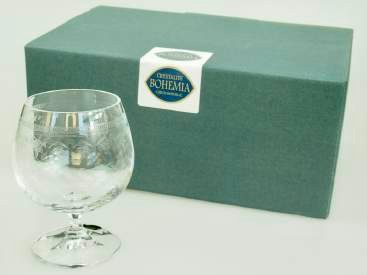 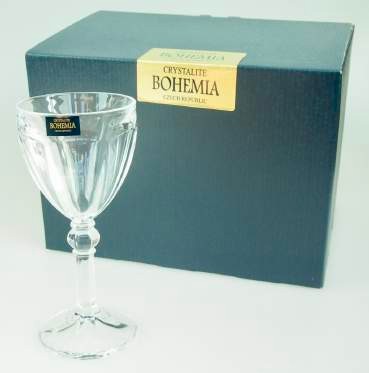 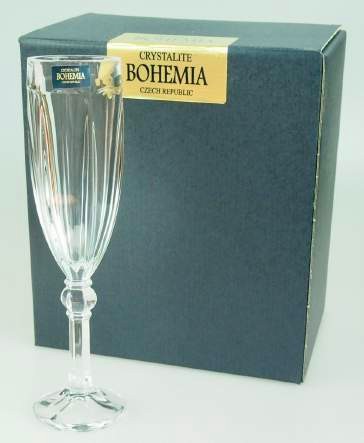 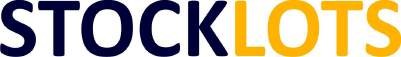 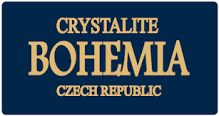 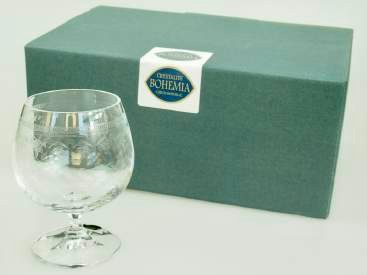 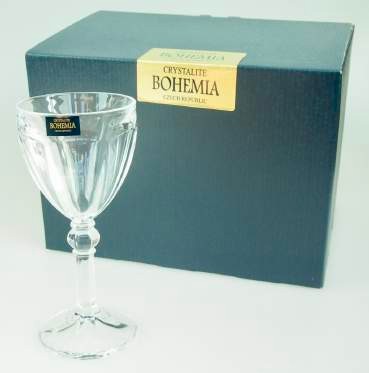 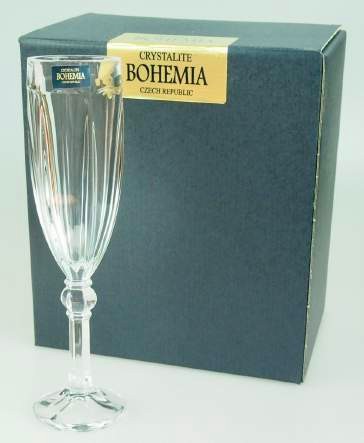 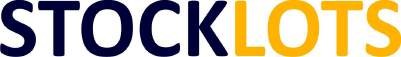 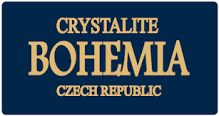 9K7/1KD02/0/99T52/160-669set of 6 champagne flutes ROBIN 160 ml CRYSTALITE BOHEMIA, size of the box20x13,5x22,5cm	419  €4,179K7/1KD02/0/99T52/200-669set of 6 wine glasses ROBIN 200 ml CRYSTALITE BOHEMIA, size of the box25x16,5x18cm	869  €4,17281/1S010/0/P0337/250-669set of 6 brandy glasses 250 ml CRYSTALITE BOHEMIA, size of the box27x18x12cm	176  €3,78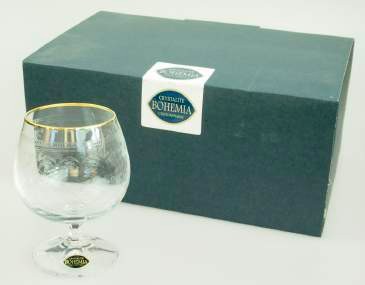 set of 6 brandy glasses 250 ml431/1S010/0/Z2146/250-669CRYSTALITE BOHEMIA, size of the box27x18x12cm31€4,17910/1S170/0/00000/060-000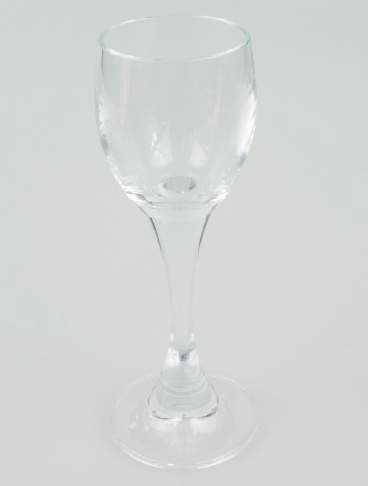 liqueur glass ADELE 60ml CRYSTLAITE BOHEMIA1626€0,65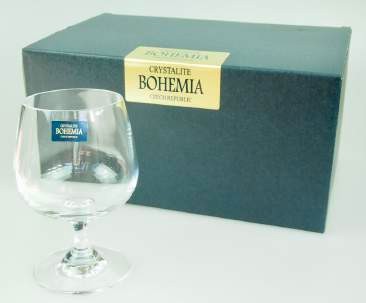 set of 6 cognac glasses ADELE 250 ml910/1S170/0/00000/250-669CRYSTALITE BOHEMIA, size of the box26x17x13cm2408€4,17